NÁRODNÁ RADA SLOVENSKEJ REPUBLIKY	VIII. volebné obdobieČíslo: CRD-520/2022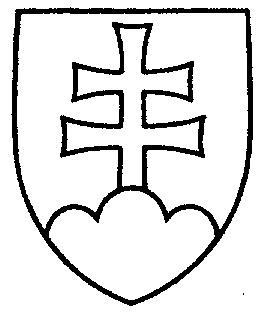 1402UZNESENIENÁRODNEJ RADY SLOVENSKEJ REPUBLIKYz 27. apríla 2022k vládnemu návrhu zákona o zriadení správnych súdov a o zmene a doplnení niektorých zákonov (tlač 917)		Národná rada Slovenskej republiky	po prerokovaní uvedeného vládneho návrhu zákona v druhom a treťom čítaní	s c h v a ľ u j e	vládny návrh zákona o zriadení správnych súdov a o zmene a doplnení niektorých zákonov, v znení schválených pozmeňujúcich a doplňujúcich návrhov.     Boris  K o l l á r   v. r.    predsedaNárodnej rady Slovenskej republikyOverovatelia:Petra  H a j š e l o v á   v. r. Peter  Š u c a   v. r.